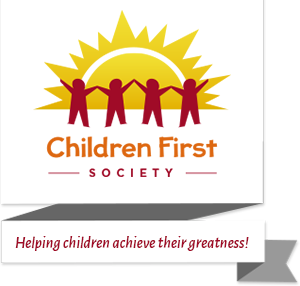 Directors Present: 	Mike Harlow, Lenora McLeod, Deirdre Dager, Lindsey Watt, Stephanie Parkes, Nadine Wagner, Candice Layton, Deserine GrimesGwich’in/Inuvialuit Rep:	Bertha Joe (ICC), Vacant (Gwich’in)Staff Present: 	Patricia DavisonTown Rep:		VacantRegrets: 		Nadine Wagner, Candice LaytonAbsent:		Bertha Joe	AgendaCurrent BusinessCall to order at 8:09pmAdoption of AgendaMotion 200616 - 01Moved by Deirdre Dagar	Seconded by Mike HarlowApproval of MinutesMay 19, 2020 Meeting Minutes with the amendmentsMotion 200616 - 02Moved by Lindsey WattSeconded by Mike HarlowDelegates and Correspondence:	3.1. N/AReportsExecutive Director’s ReportCOVID-19 updates:  Slowly opening up to other families who are not essential workers. Kids in the Kitchen has started up again-41 families took part (happening once a month).Centre Reopen Phases:   July 1st staff will be back in the center full time unless there are exceptions.  There was an on the land trip last week for the children.  No limit on numbers set by the GNWT.  Some of our regular funding is kind of at a stand still- Healthy Children fund.  We haven't received anything from ECE as of yet-we have been approved to get it.Patricia will proceed with some of the Arctic Energy Alliance-  The air handling unit will be changed and the dishwasher will be updated.  AEA has some funds available to help offset the cost.Co-Chair ReportMotion 200616 - 03Moved by Deserine GrimesSeconded by Lindsey WattTreasurer’s ReportMotion 200616 - 04 to accept the treasurer's report with the one amendment about the payback loan dateMoved by Mike HarlowSeconded by Deserine GrimesFundraising ReportThere is nothing to report.  Lenora is asking for an updated email list of parents in the center for her to contact.  Strategic PlanDeferred to next face to face meetingNew BusinessVolunteer HoursMotion 200616 - 05 to accept the new wording for volunteer hour requirement in the CFS handbookMoved by Lindsey WattSeconded by Deirdre DagarLetter in partnership with Yellowknife Day Care Association sent to MLA’sLetter to Minister of Health Diane Thom and Twin Lake MLA Lesa SemmlerAction Item UpdateLetter to the Town of Inuvik- Waiting for a follow up from the lawyer.  They have reviewed the lease requirements for us. The lawyer is checking into one more thing and will get back to us. Letter to Aurora College- Letter has not yet been written, Aurora college has already released their plan for what courses will be offered.  They are running the ECE course online now over an 18 mth period.  Mike will still write a letter to show our interest and tell them we will have to look for other options that suit the needs of our staff.Yukon University- Patricia reached out to Brooke at the University and she explained how things were doing in the Yukon now.  They are basically doing what we were trying to pilot here at the center.  They are morphing the courses to fit the learner.  She is open to discuss if we would be able to access that University.  Waiting to hear from ECE to see if they would fund courses out of the Yukon.Marketing Plan-  No action has been taken since the last meeting.Landscaping- No action has been taken yet. Patricia will make a list of people in town who do that kind of landscaping, stair work.  Then she will put out a list to tender.Next Meeting(s)July 21, 2020 at 8:00 PMAugust 18, 2020 at 8:00 PMIn CameraAdjournmentMotion 200616 - 06 to adjourn meeting at 9:39pmMoved by Deirdre DagarMinutes approve on: Co-Chair signature:					Print Name:Secretary signature:  				Print Name: